SYMPÓZIUM VINCENTSKEJ RODINY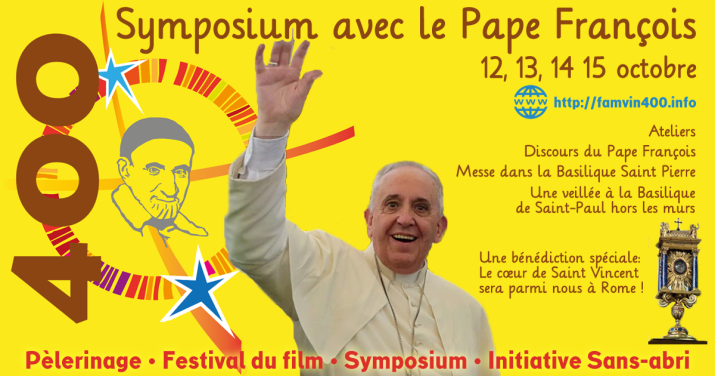 „PRIJATIE CUDZINCA“11. – 15. OKTÓBER 2017PROGRAMProsíme, aby ste boli prítomní na celom sympóziu.Streda a štvrtok 11. – 12. októbra: 9:00 - 21:00 Registrácia v „Collegio Apostolico Leoniano“         		        Via Pompeo Magno 21, RomaŠtvrtok 12. októbra:19:00 – 20:00 Služba modlitby skrze Zázračnú medailu            v Bazilike sv. Andrea della Fratte              	Via di Sant'Andrea delle Fratte 1, 00187 RomePiatok 13. októbra: Čas sa môže trochu zmeniť podľa miesta stretnutia.   9:00  Konferencia a dialóg: Vincentská spiritualita a prorocké výzvy.            Prestávka           Konferencia a dialóg: Vincentská formácia a komunikácia v ére informatiky 12:00  Obed podľa vašej voľby. 14:00  Konferencia a dialóg: Vincentská služba – kam ideme? 15:30  Slávnostná sv. omša            Voľný večerPiatkové prednášky budú v 6-tich jazykoch (anglicky, španielsky, taliansky, portugalsky, francúzsky a poľsky). K dispozícii bude 6 miest – pre každú jazykovú skupinu.Farnosť sv. GIOACCHINO Via Pompeo Magno, 104Inštitút NAZARETH Via Cola di Rienzo, 140Farnosť sv. GREGORIO VII Via del Cottolengo, 4Collegio Apostolico LEONIANO Via Pompeo Magno, 21S. Spirito in Sassia (Svätyňa Božieho milosrdenstva), Via dei Penitenzieri, 12 CASA MARIA IMMACOLATA Via Ezio, 28, 00192 RímSobota 14. októbra: – sv. omša súkromne (podľa výberu)  8:30  Otvorenie audienčnej sály Pavla VI., 00120 Vatikán   9:30  Začiatok programu sympózia 11:30  Audiencia s pápežom Františkom 	Voľné odpoludnie 20:30 - 22:00  Modlitbový večer v Bazilike sv. Pavla za hradbami                           		         Piazzale San Paolo 1, 00146 RímNedeľa 15. októbra: 10:30  Slávnostná sv. omša v Bazilike sv. Pavla za hradbami 			Piazzale San Paolo 1, 00146 RímSLÁVENIE EUCHARISTIE: Prosíme, aby si kňazi priniesli svoju albu a štólu na slávnosti počas Sympózia.  PRAVIDLÁ OBLIEKANIA VO VATIKÁNE: Muži a ženy, ktorí navštívia Vatikán, sú žiadaní, aby zachovali minimum obliekania – ich oblečenie má pokrývať kolená a plecia. Mali by dať prednosť dlhým nohaviciam a dlhým rukávom košele.  PRIPOMIENKA: Pamätajte na to, že všetku stravu si musíte zabezpečiť sami. (my máme stravu s ubytovaním, len obed bude samostatne)Viac informácií sa dozviete po ukončení zápisov na stránke: http://famvin400.info/ 